2N® VoiceBlue VoIP GSM adapter installáció Panasonic KX-TDE/NCP típusú alközponthozMintaparaméterekA dokumentumban a következő minta alapparaméterek lettek beállítva:2N® VoiceBlue NEXT/MAX paraméterekIP cím:	172.16.6.59Port:		5060Firmware:	01.26.3.29.4Panasonic PBX (példánkban KX-NS1000NE) paraméterekIP cím:	172.16.6.53VoIP-DSP:	172.16.6.54Port:		5060Port INVITE:	5060Firmware:	MPRv4.4001502N® VoiceBlue VoIP GSM adapter beállításaGyári alapbeállítások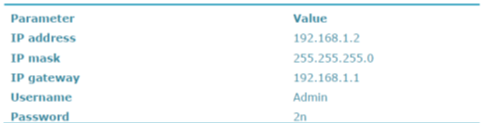 2N® VoiceBlue VoIP GSM Ethernet beállításaiMódosítsuk igény szerint a 2N® VBN IP címét a „Gateway configuration/Ethernet configuration” menüben.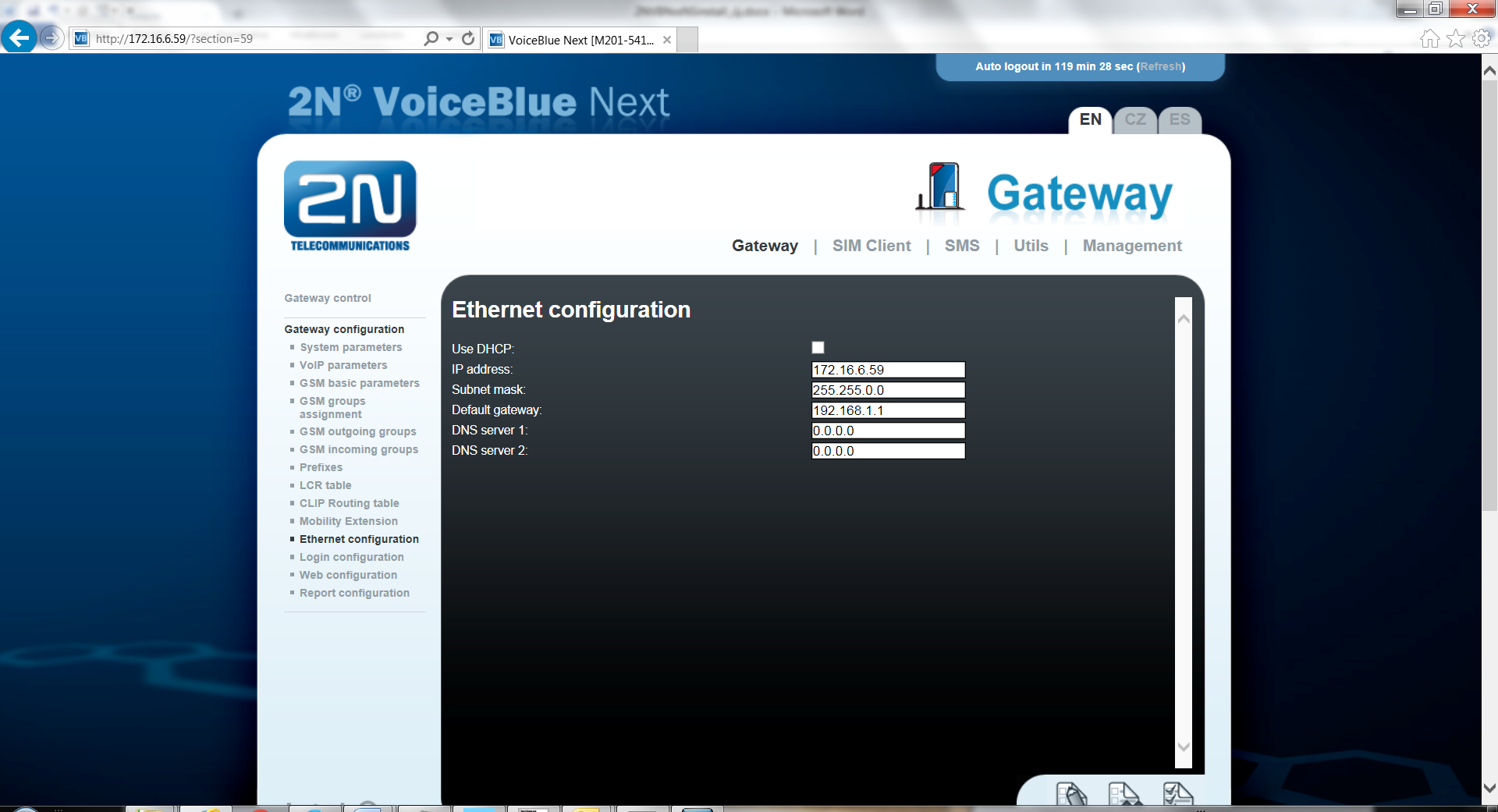 2N® VoiceBlue VoIP GSM SIP TRUNK beállításai„Gateway configuration/VoIP parameters/IP address” menüben adjuk meg honnan fogadja el (SIP proxy (IPGSM)), illetve hova kell küldenie a VoIP forgalmi csomagokat (SIP proxy (GSMIP)).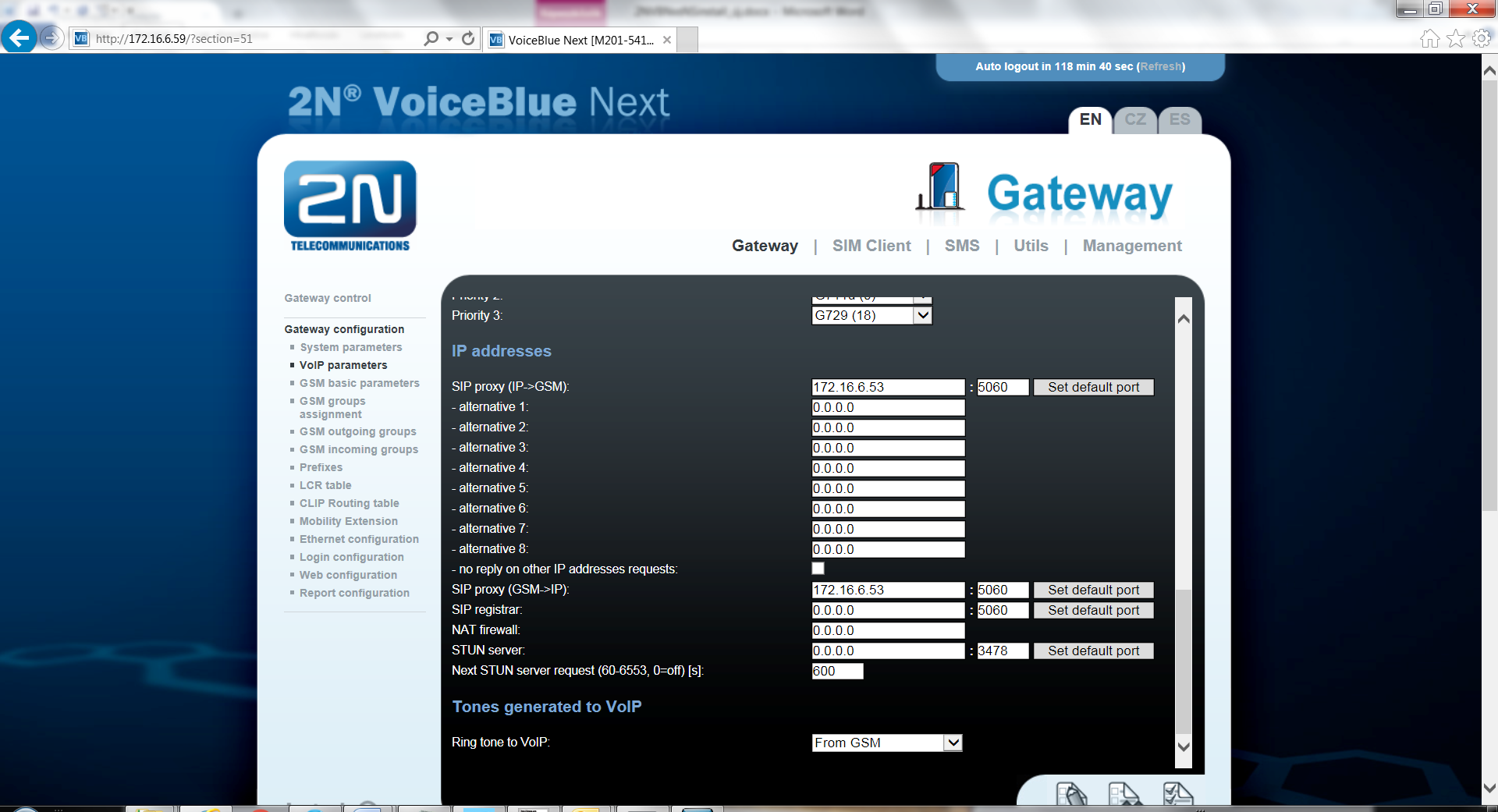 „Gateway configuration/VoIP parameters/SIP protocol settings” menüt állítsuk be a következő képen látható minta szerint.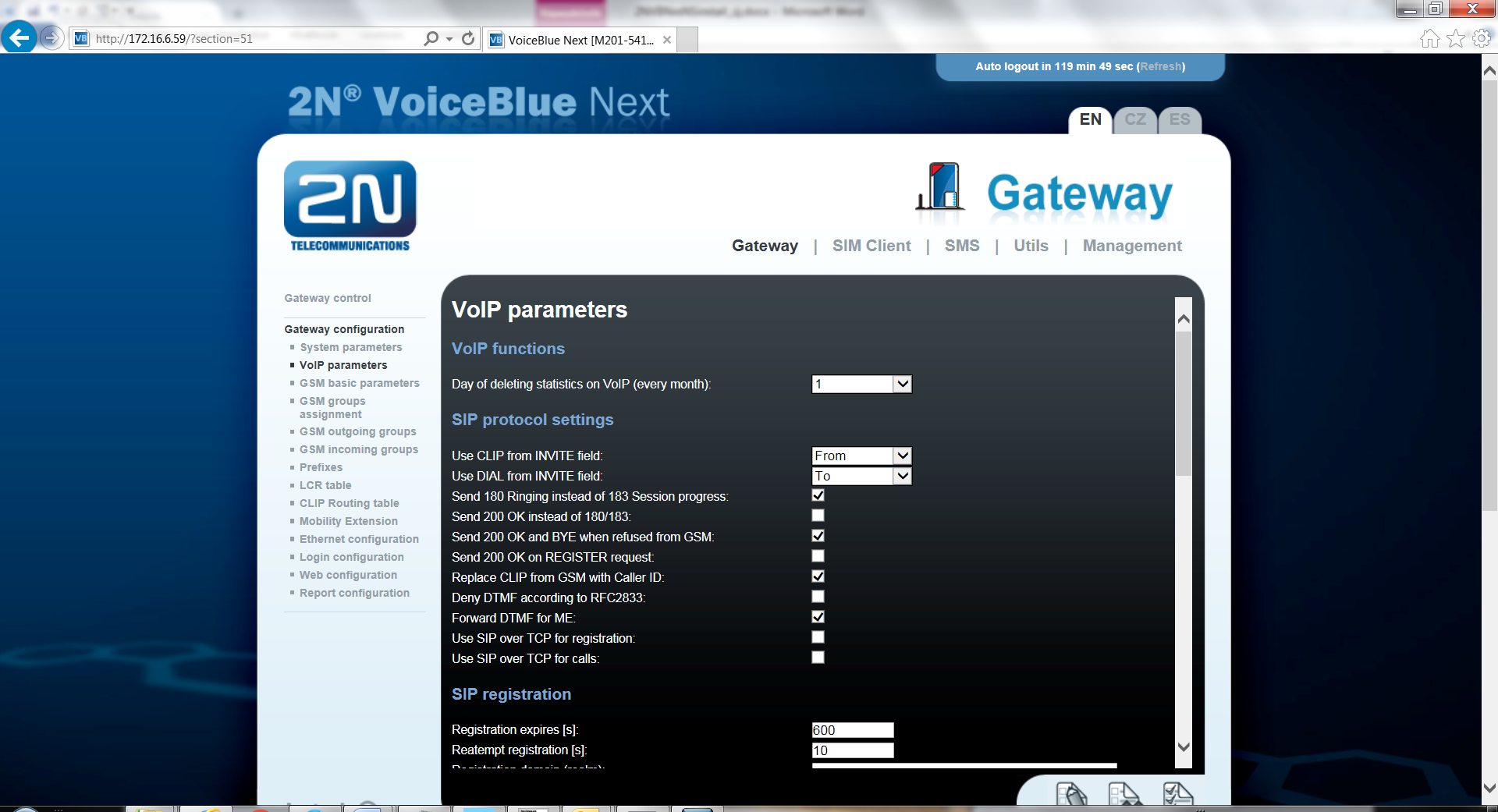 Bejövő hívásirányítás Gateway configuration/GSM Incoming groups/General Settings menüben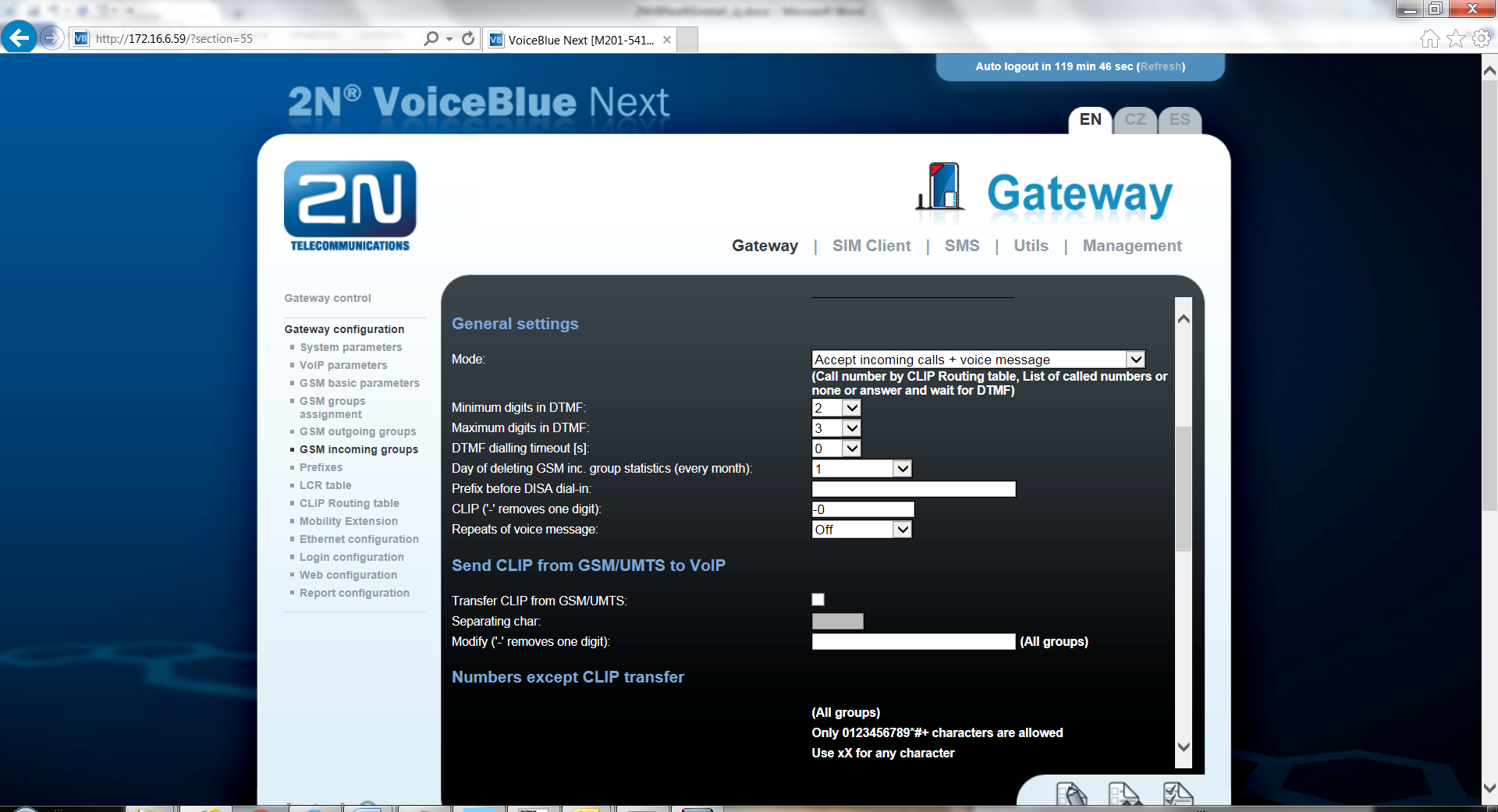 Minimum/Maximun digits in DTMF: DDI számjegyek hossza (pl. min 2/max 3).Az intelligens hívásirányítás (Auto CLIP Routing) beállításai:Gateway configuration/GSM Incoming groups/Others menüben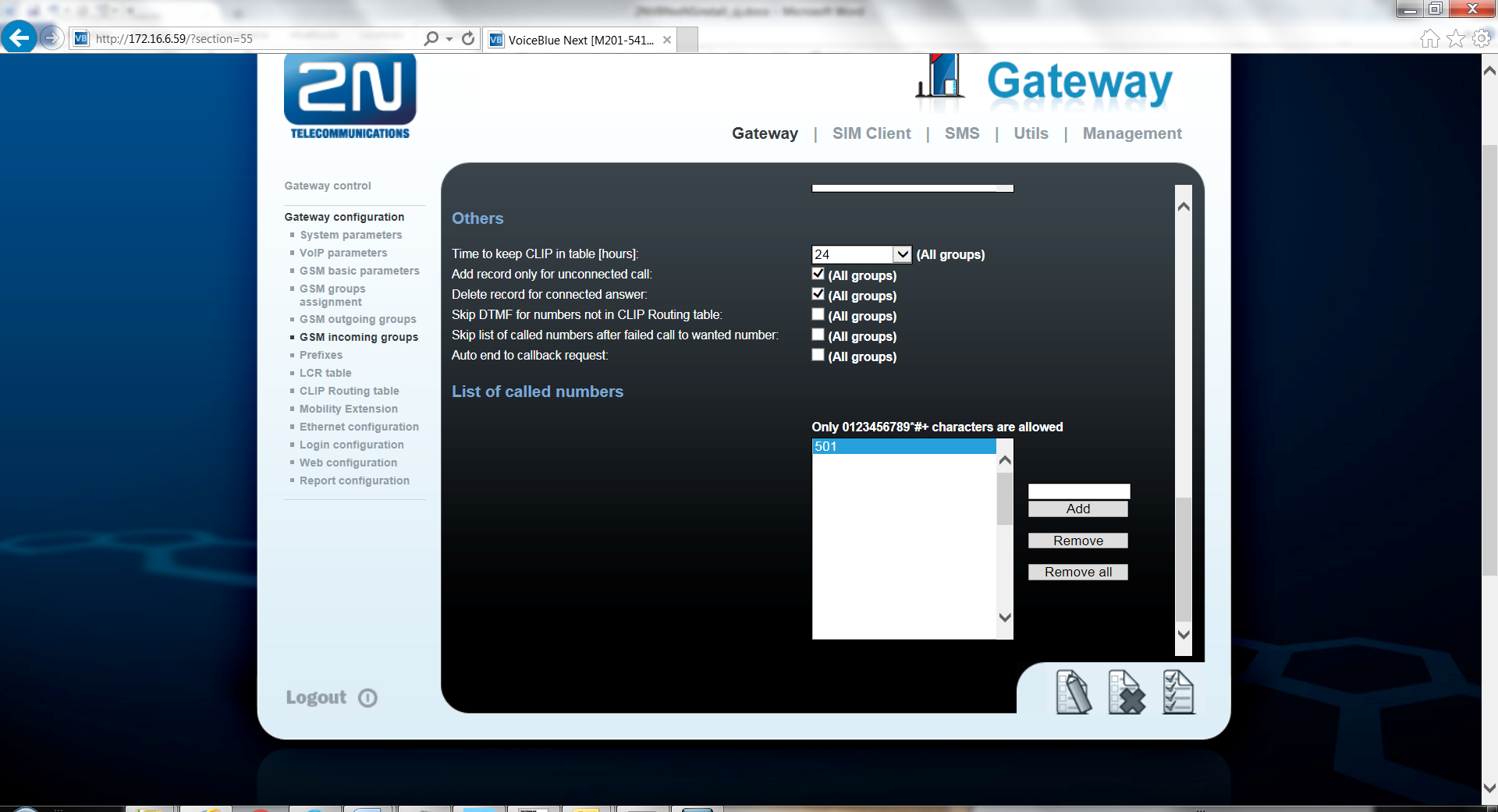 PBX oldal4.1.1/CLIP10.3 DDIList of called numbers:Vegyünk fel CLIP számot (pl. 501).Add.Az itt felvett számot kell majd a PBX DDI táblájában megadni DDI számként, amely alapján tudjuk majd irányítani a bejövő hívást.Kimenő hívás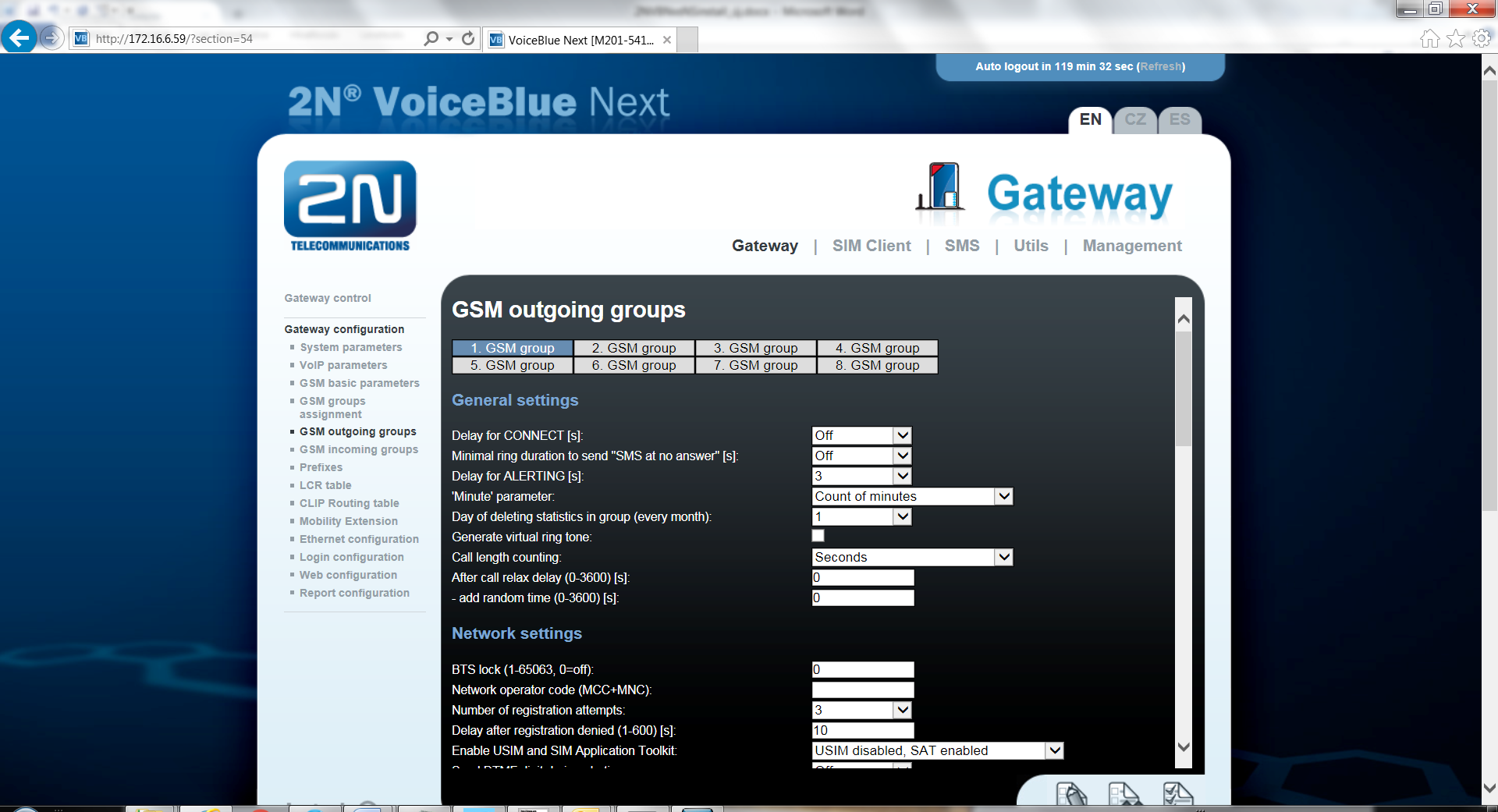 Delayed for Alerting: 3-ra állítaniHívóirányok beállításaGateway configuration/Prefixes menüben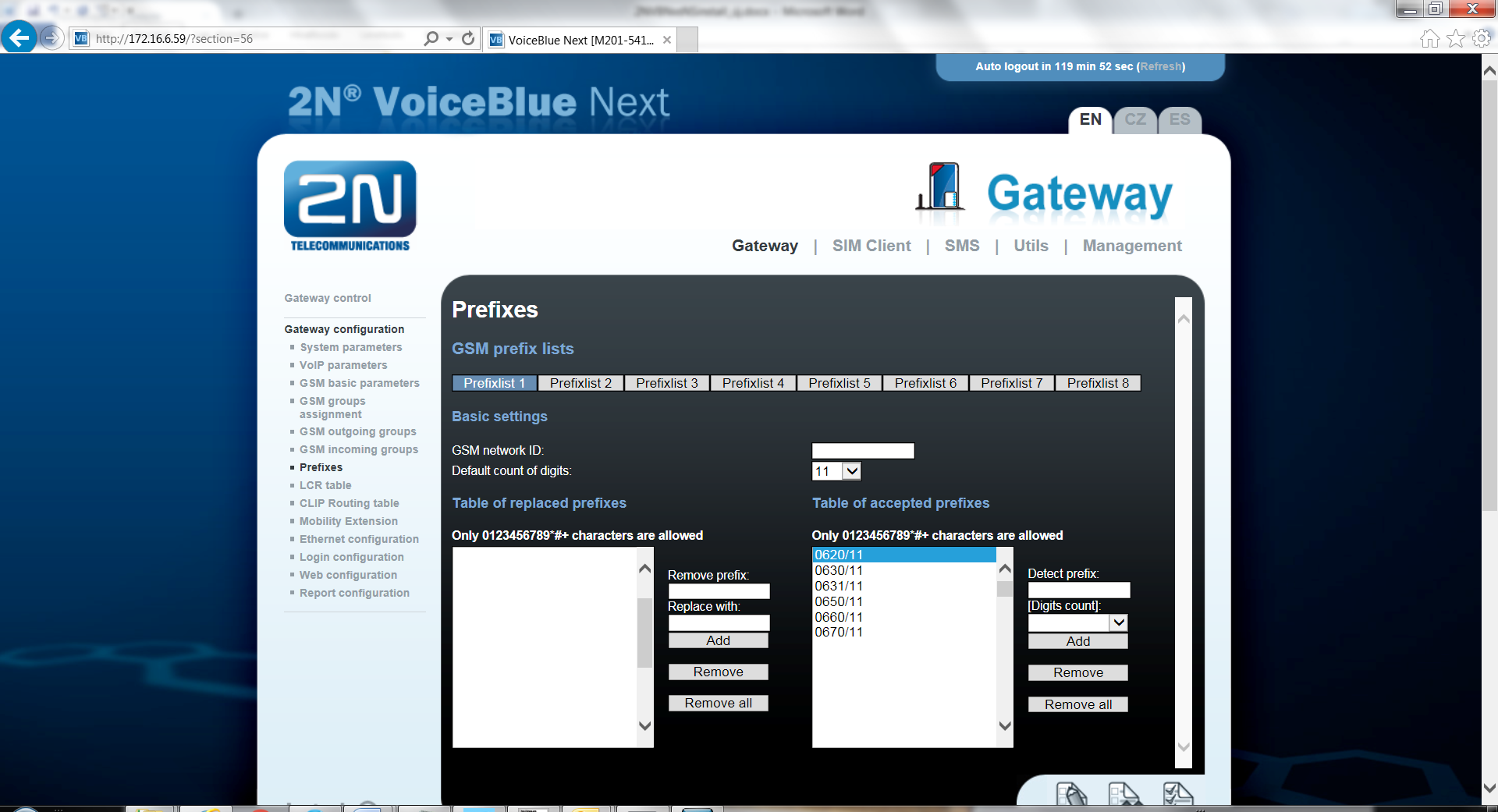 Default count of digits (GSM hívószámjegyek hossza): 11Törölje ki a gyári Prefix számokat a „Remove all” gombbalVegye fel a Magyarországi GSm szolgáltatók prefixeit és adja meg azok számhosszát:Prefix/[Digits Count]  AddAktuális prefixek és azok hosszai:0620/110630/110631/110650/110660/110670/11PBX beállításokA PBX „Client Port Number” módosítása a Virtual-SIP GW kártya „Shelf Property” menüjében 35060-ról 5060-ra.Amennyiben használunk SIP mellékállomási kártyát is (VSIP-Ext32), akkor előtte a Virtual-SIP EXT32 kártya UDP portját  állítsuk pl. 5061-re.NS1000-nél: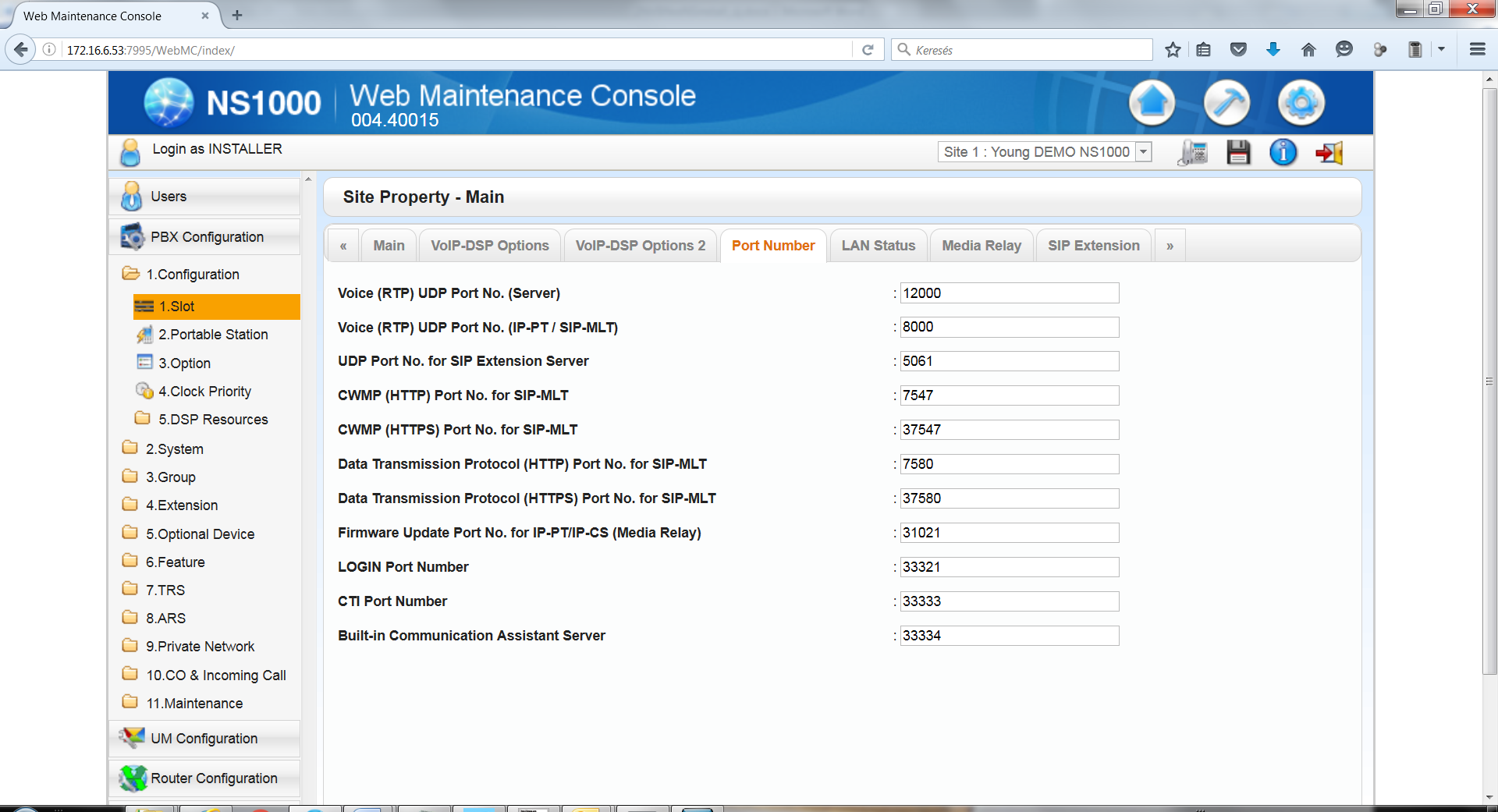 NS500-nál:SIP GW UDP portmódosítás: 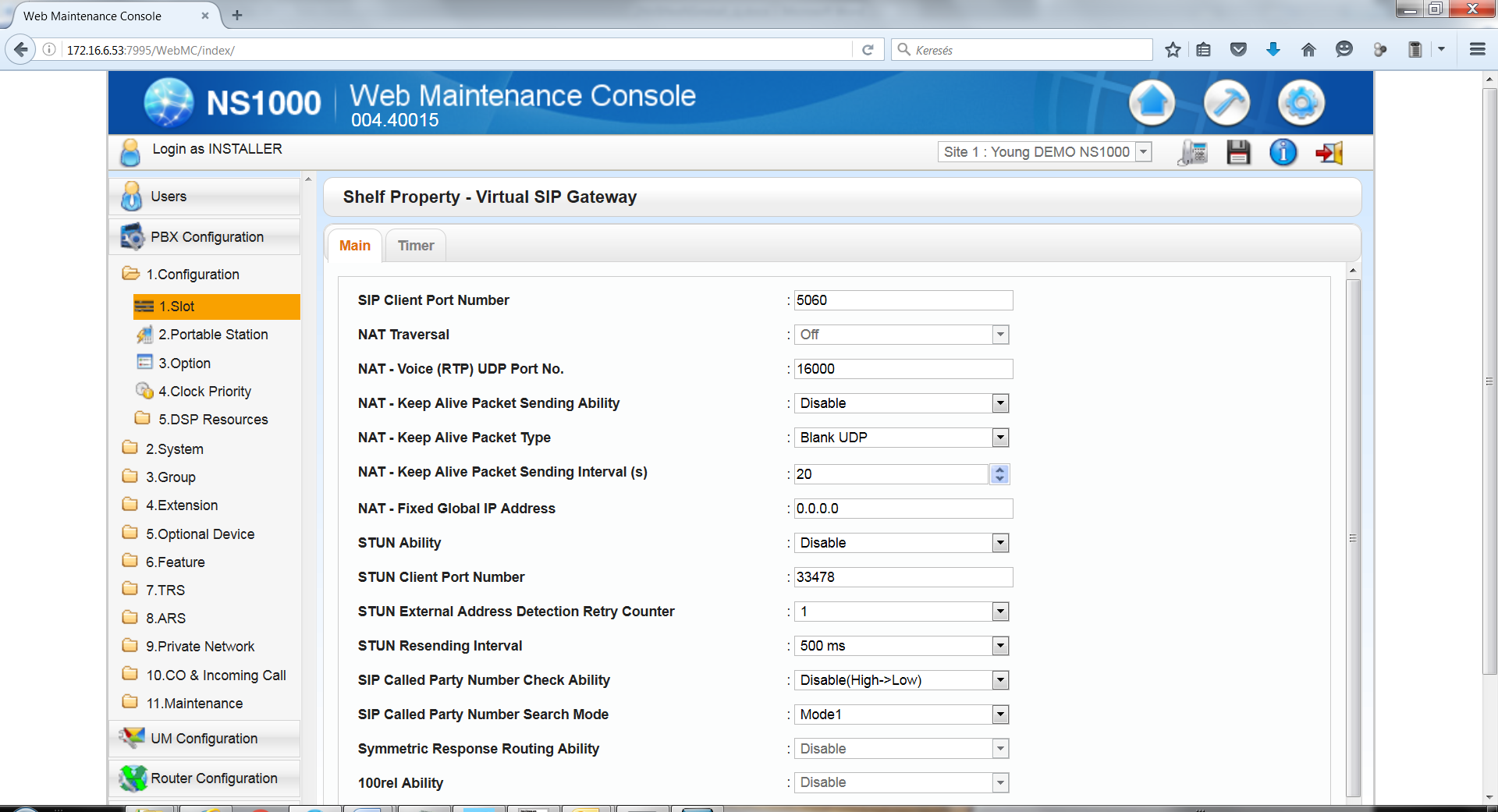 VSIP-GW beállításaSlot/Port Property – Virtual SIP Gateway menübenMainChannel Attribute: Basic chanel (ha több csaotrnát használunk, akkor a következő csatornákat az „Additional chanel for Slot/csatorna számmal adhatjuk meg pl. Slot1/chanel1 és akkor az 1-es sorban lévő Basic chanel-hez rendeltünk újabb csatornákat).Provider name: pl. 2NSIP Server IP Address: a GSM adapter IP címét adjuk meg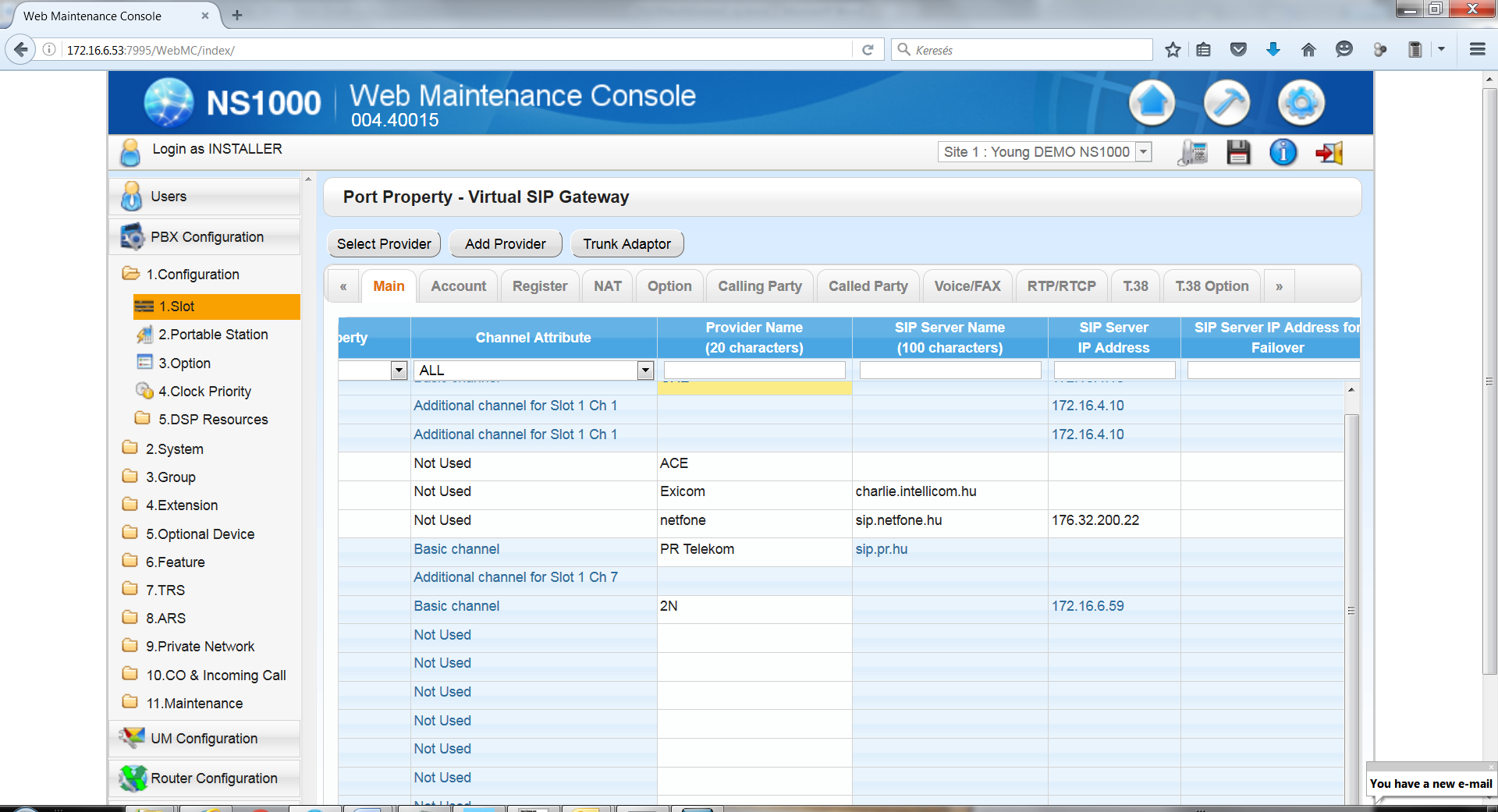 AccountUser name/Authentication ID/Password: VoiceBlue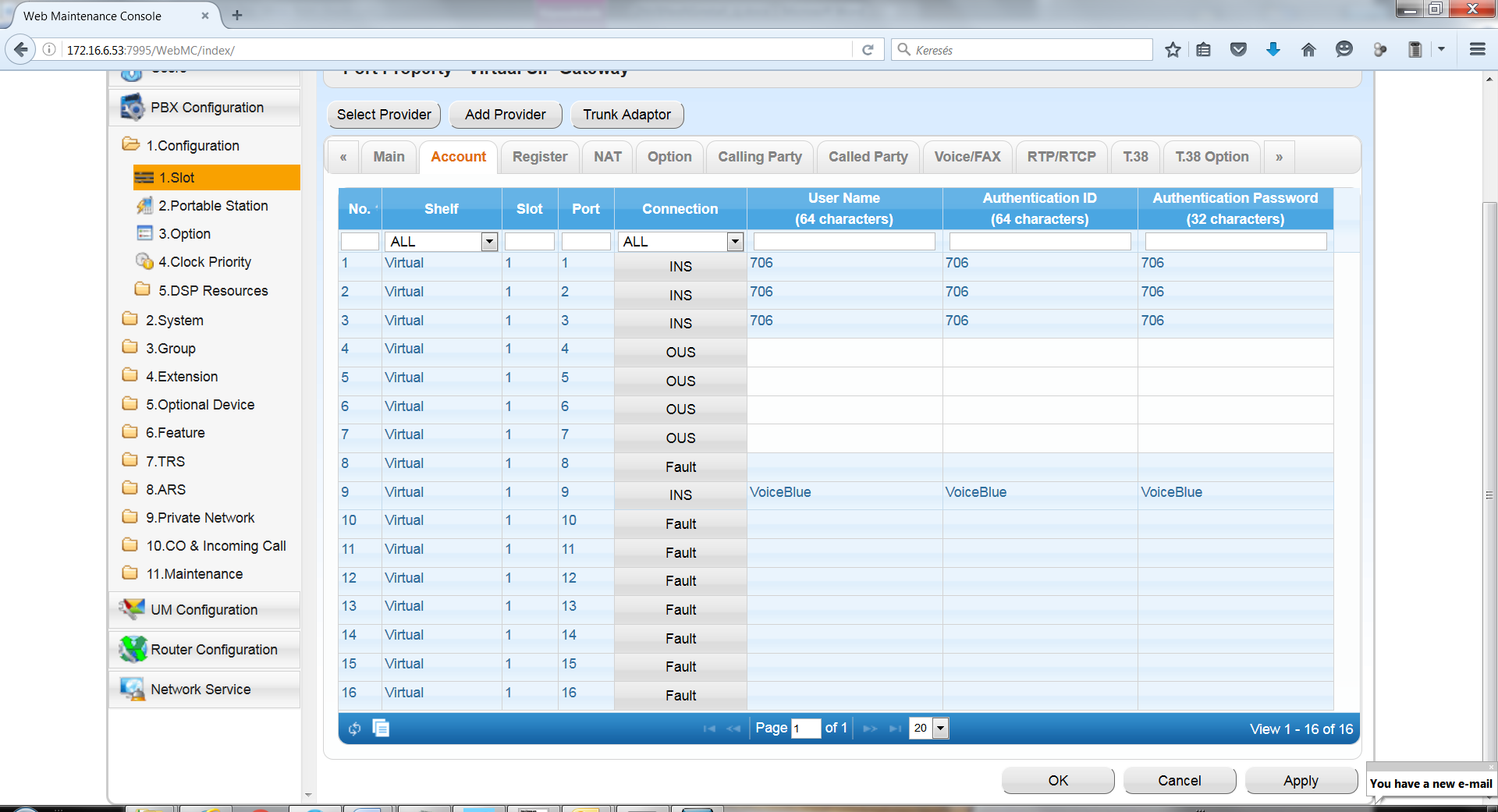 RegisterRegister Ability: Disable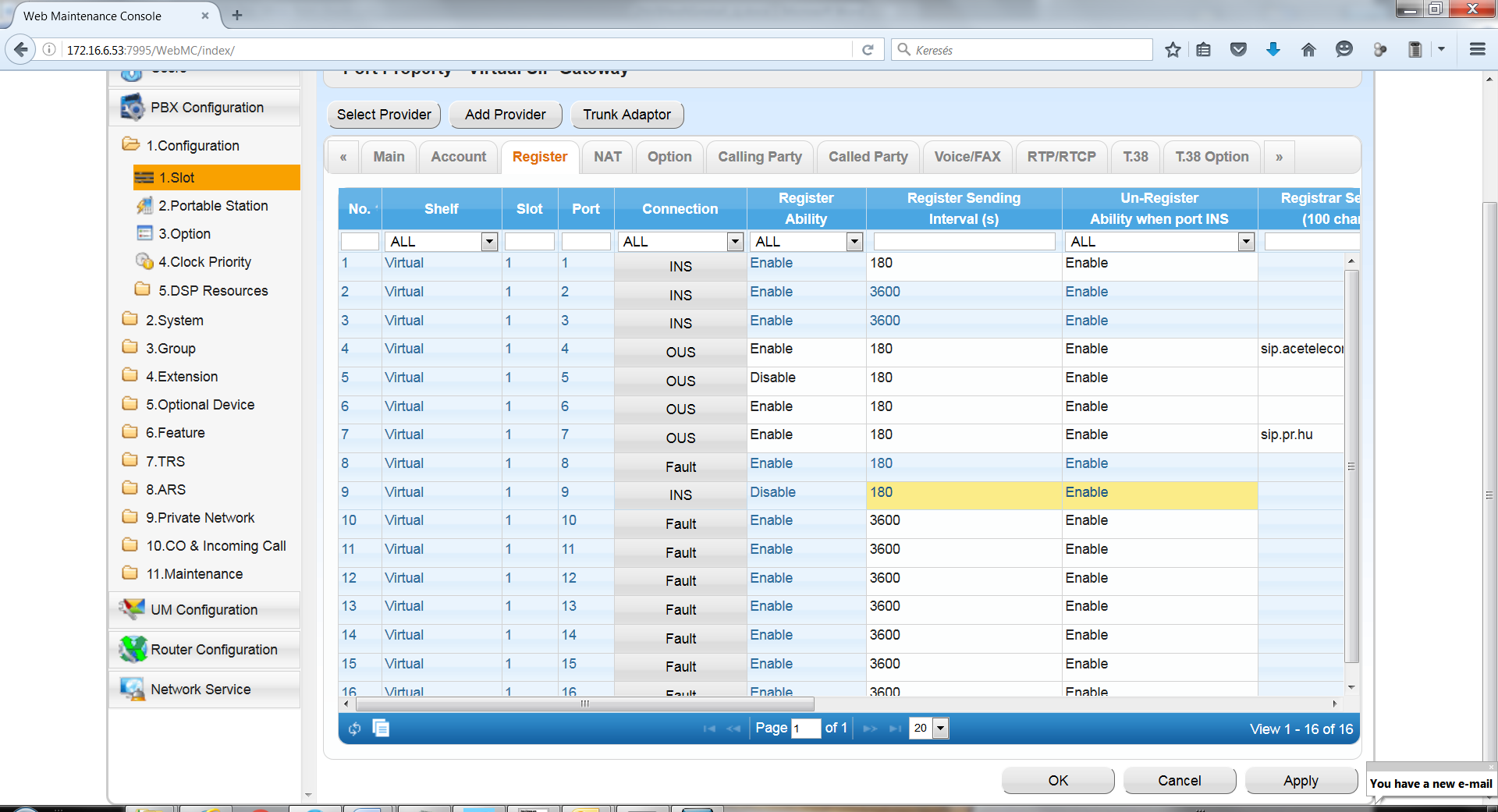 Calling PartyHeader Type: P-Prefered-Identity HeaderUser Part: PBX CLIP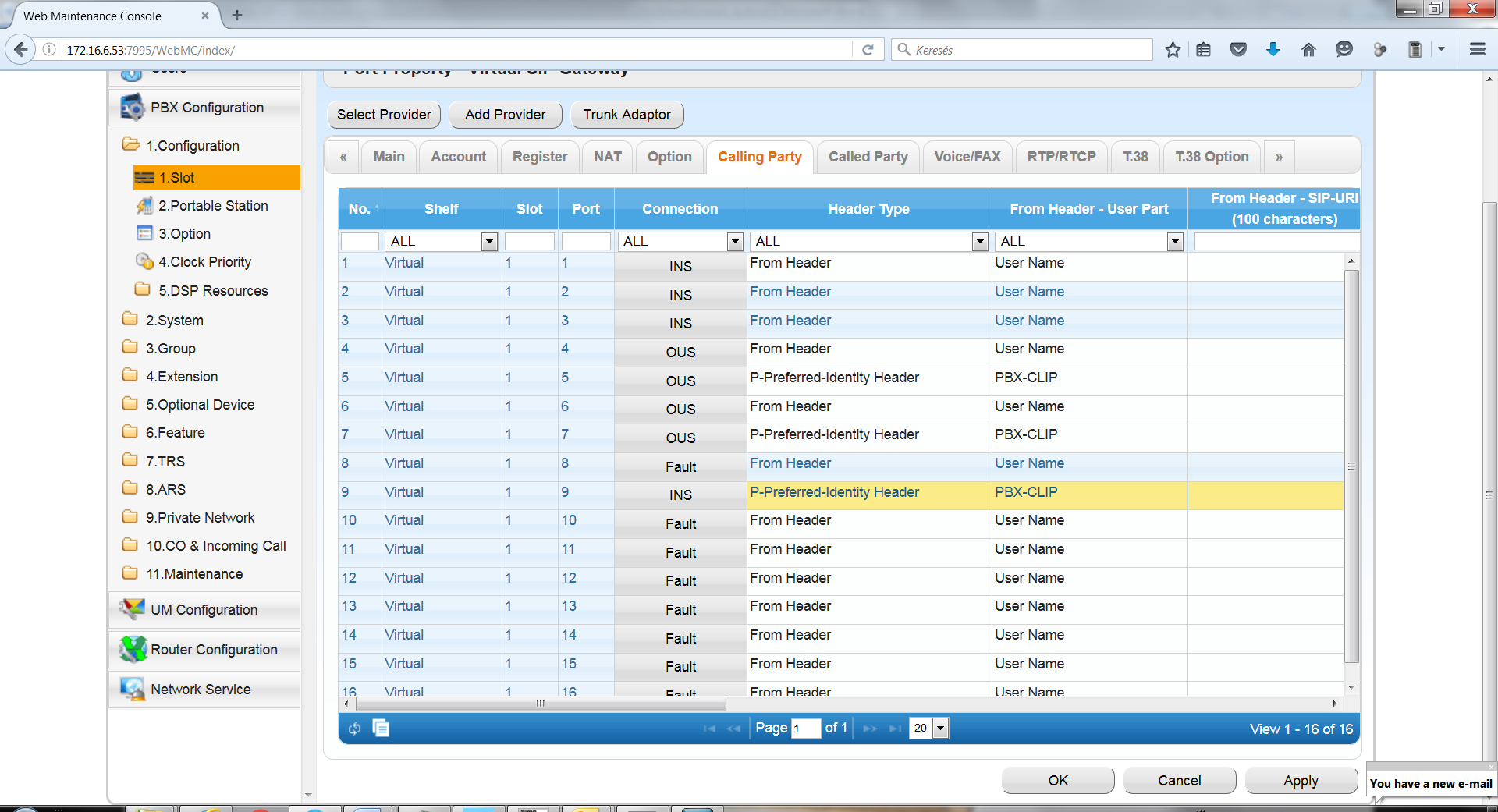 Called PartyNumber Format: NationalType: Request-URI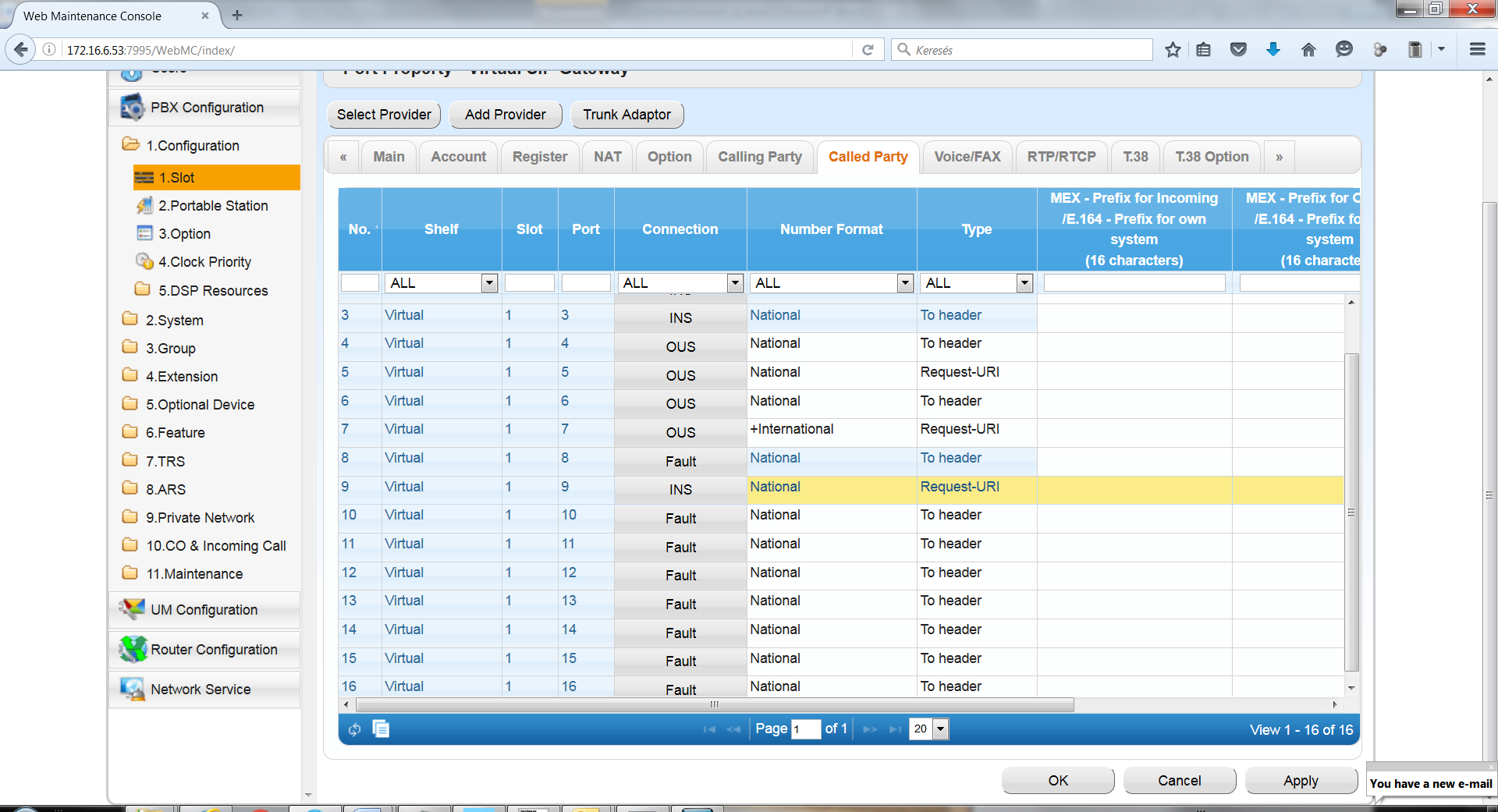 DDI tábla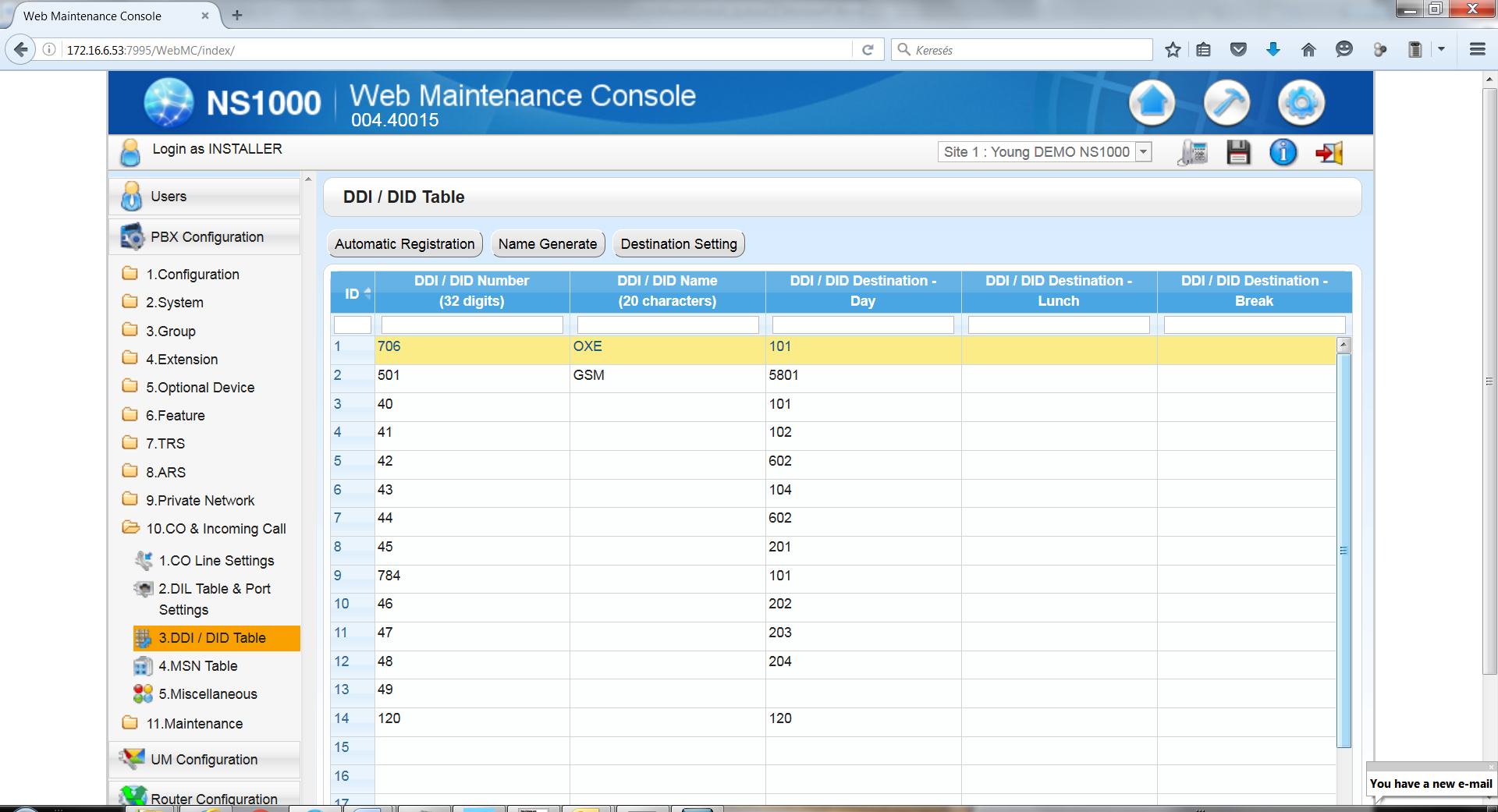 További GSM adapter beállításokTeljes hívásnapló figyeléséhez (CDR):Gateway configuration/System parameters/ GeneralSaving call data (CDR): AllOnline SIP kommunikáció ellenőrzés:Gateway control/Online report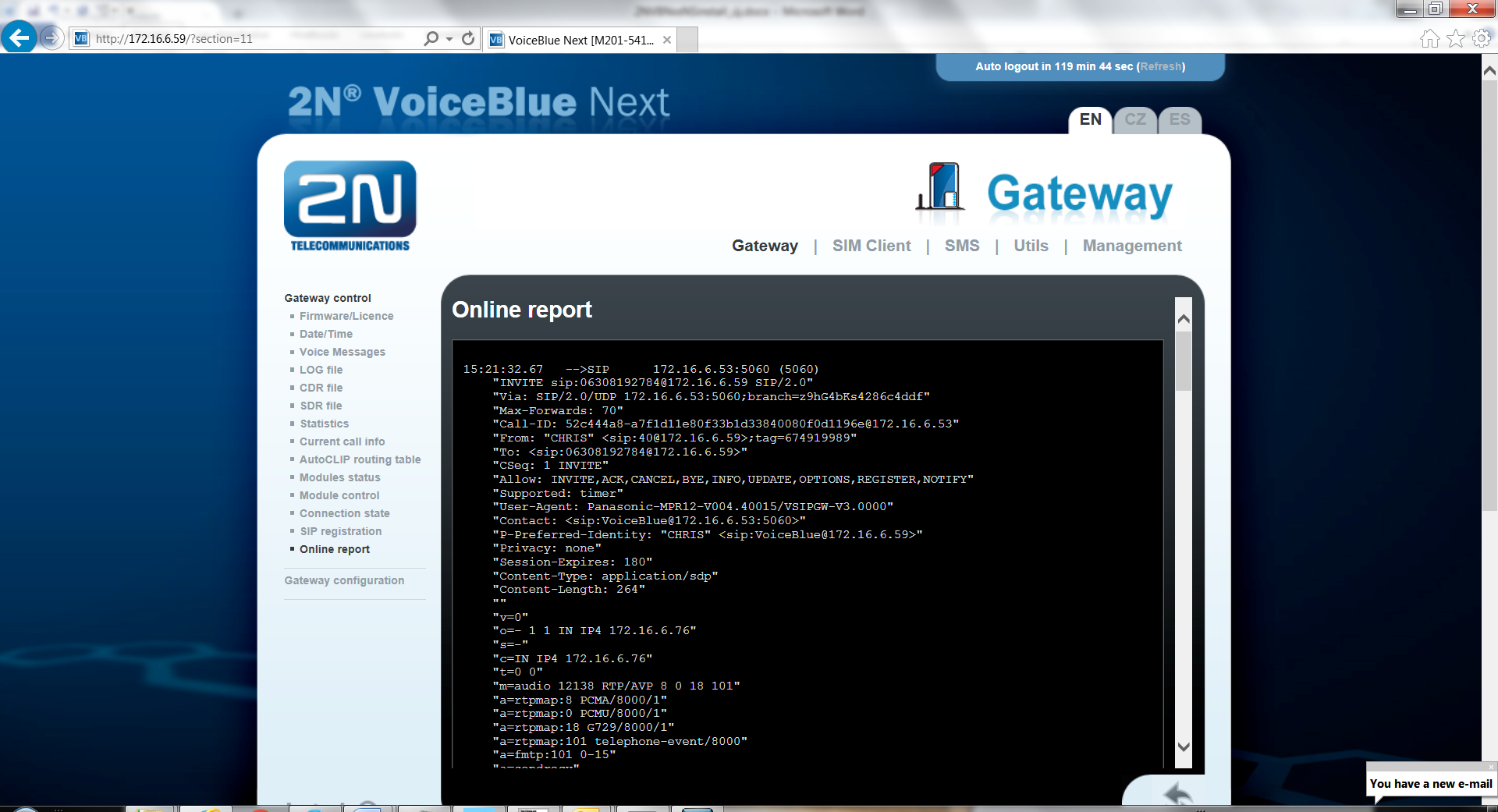 Az intelligens híváskezelés funkciónál a nem kezelt kimenő GSM hívások nyomon követéseAutoCLIP Routing tableGSM/UMTS dial: az a szám amit hívtunkVoIP call: A PBX által küldött CLIP szám, amit, ha benne van a PBX DDI táblájában, akkor a hívás visszatalál az eredeti híváskezdeményezőhöz.Expires time: Amennyi ideig még tárolja a nem kezelthívást a GSM adapter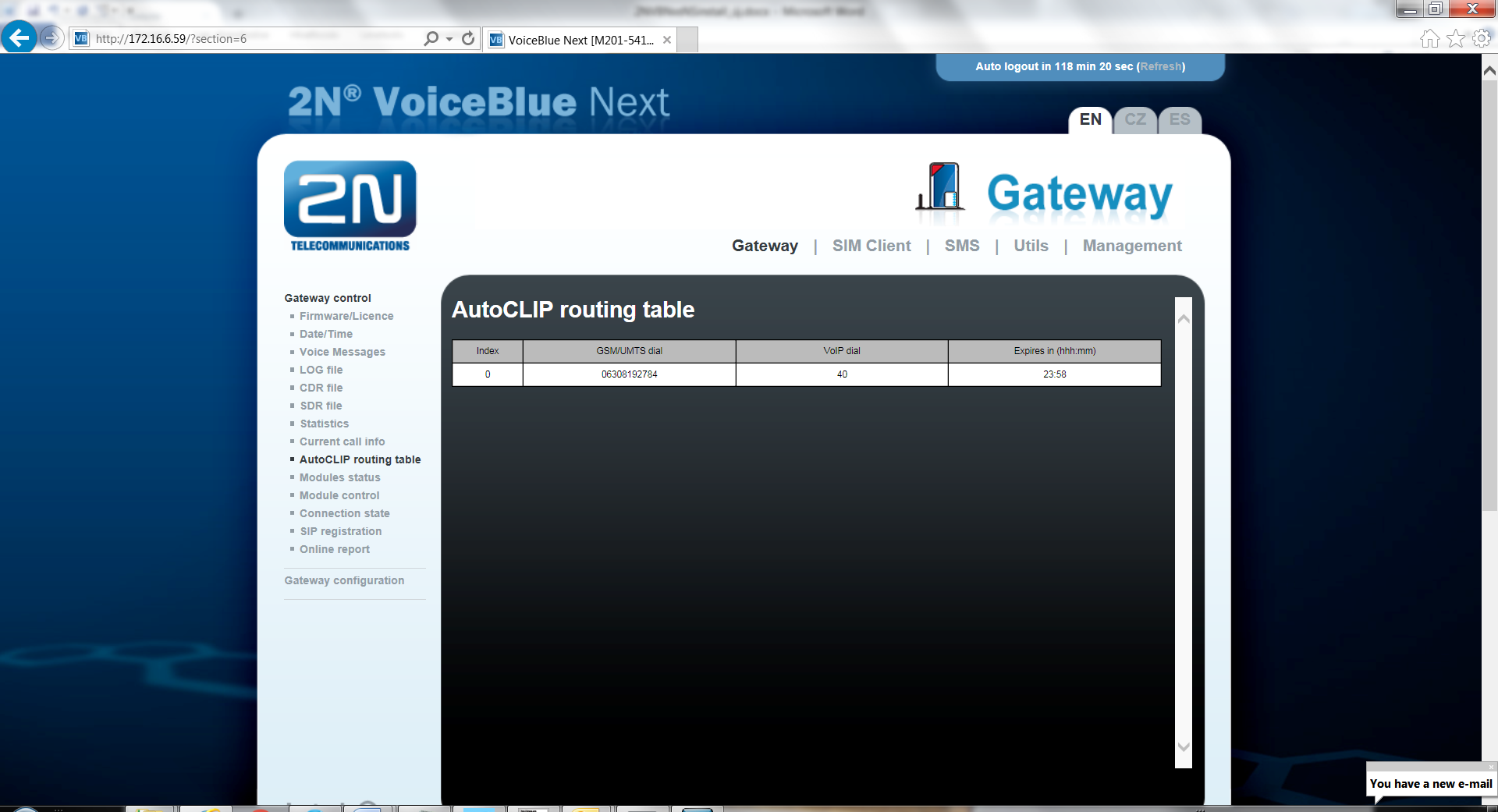 Licence kulcs feltöltése:Management/Licence Key menübenKérjük küldje el az itt található „Serial number” számot a hiba@young.hu email címre.A válasz emailben kapott kulcsot a „Select new licence key file” menüben tallózza ki és töltse fel (oldal alján klikk a pipára).Firmware update:Management/Firmware updatea „Select new licence key firmware file” menüben tallózza ki és töltse fel (oldal alján klikk a pipára).A firmware update a korábban a gyári alapértéktől eltérő IP címet megtartja, de minden más beállítást gyári alapértékre állít. Látszatra nem törlődik a beállítás, de a hibamentes működéshez kérjük a „Management/Configuration reset” menüben állítsunk minden paramétert alapra (klikk a lapalján lévő pipára).Management/Restart menüben indítsuk újra a készüléket! (pipa)